สรุปการดำเนินงานหน่วยเคลื่อนที่เพื่อความปลอดภัยด้านอาหาร จังหวัดเพชรบูรณ์ ปีงบประมาณ ๒๕๖๖กิจกรรมเฝ้าระวังความปลอดภัยด้านอาหารแผนดำเนินงาน วันที่ ๑๓ – ๑๗ มีนาคม ๒๕๖๖              หมายเหตุ : ตัวทึบเป็นที่ตั้งของหน่วยเคลื่อนที่ฯผลการตรวจวิเคราะห์แบบไม่เป็นทางการ รายงานเฉพาะตัวอย่างที่ตกมาตรฐานจากตาราง :จังหวัดเพชรบูรณ์ มีตัวอย่างที่ตกมาตรฐาน ๔ กลุ่มสาร ได้แก่ ฟอร์มาลีน,ฆ่าแมลง(GT),น้ำมันทอดซ้ำ,อะฟลาทอกซิน               :ปลาหมึกกรอบ เป็นตัวอย่างที่ตรวจพบฟอร์มาลีนมากที่สุด ซึ่งทางหน่วยเคลื่อนที่ฯ จะได้สะท้อนรายงานนี้ไปในระดับประเทศ เพื่อช่วยหาแนวทางแก้ไข เนื่องจากการเติมสารฟอร์มาลีนอาจเติมมาตั้งแต่แหล่งกระจายสินค้า ซึ่งติดตามต้นทางได้ยาก               :แนวทางปฏิบัติสำหรับพื้นที่ แนะนำให้ผู้ขายซื้อสินค้าจากแหล่งที่มีการตรวจสอบสินค้าเบื้องต้น เช่น ในห้างสรรพสินค้า และเฝ้าระวังไม่ให้มีการเติมสารฟอร์มาลีนในสถานที่จำหน่าย               สำหรับ สารตกค้าง บอแรกซ์,กันรา,ฟอกขาว(โซเดียมไฮโดรซัลไฟต์),ฟอกขาวกลุ่มซัลไฟต์,กรดแร่อิสระ,เร่งเนื้อแดง ไม่พบตัวอย่างตกมาตรฐาน              ตัวอย่างเกลือ จะรายงานผลตรวจให้ทราบภายหลัง เนื่องจากเครื่องมืออยู่ระหว่างส่งสอบเทียบมาตรฐาน              รายละเอียดข้อมูลดิบผลการตรวจวิเคราะห์เบื้องต้น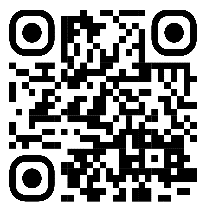               ขอชื่นชม ทีมงานโรงพยาบาลเพชรบูรณ์ ที่ลงพื้นที่ให้คำแนะนำกับร้านค้าถึงแนวทางการปฏิบัติหลังจากทราบผลตรวจและรายงานคณะกรรมการอาหารปลอดภัยให้รับทราบทันทีปัญหาและอุปสรรคที่พบในการดำเนินงานแบบฟอร์มที่ใช้บันทึกการเก็บตัวอย่างไม่เป็นปัจจุบัน ทำให้การลงผลการตรวจไม่สะดวก/ไม่ครอบคลุมการเก็บตัวอย่างเกลือ ต้องเก็บที่อยู่ในห่อปิดสนิทไม่ฉีกขาดและยังไม่หมดอายุ ระบุรายละเอียดของเกลือในใบเก็บตัวอย่างเกลือควรเก็บผักอย่างน้อย ๒๐๐ กรัมตัวอย่างที่เก็บมีการปะปนกัน ควรแยกเก็บเป็นแต่ละชนิด น้ำมันทอดซ้ำไม่ระบุว่าทอดอะไรควรส่งตัวอย่างตามแผนที่กำหนด ระบุหมายเลขตัวอย่างในแบบฟอร์มเก็บตัวอย่างกับตัวอย่างให้ตรงกันไม่ระบุชื่อตัวอย่าง(ผู้ปฏิบัติจะไม่ดำเนินการตรวจให้)กิจกรรมการเฝ้าระวังโรงพยาบาลอาหารปลอดภัย และเรือนจำอาหารปลอดภัย           เป็นการตรวจเฝ้าระวังครอบคลุม ๑๑ อำเภอ (รพท.,รพช.,รพ.ค่ายพ่อขุนผาเมือง,รพ.เอกชนและเรือนจำทุกแห่ง) โดยมีแผนดำเนินงาน ๓ ครั้ง/ปี ครั้งที่ ๑ วันที่ ๑๐ ก.พ.๖๖ ครั้งที่ ๒ วันที่ ๒๐ มี.ค.๖๖ ครั้งที่ ๓ วันที่๑๘ ก.ค.๖๖ สถานที่รับตัวอย่างสำนักงานสาธารณสุขจังหวัดเพชรบูรณ์ผลตรวจครั้งที่ ๑/๒๕๖๖ ในวันที่ ๑๐ กุมภาพันธ์ ๒๕๖๖ ตรวจทั้งสิ้น ๒๓๙ ตัวอย่าง ไม่ได้มาตรฐาน ๓ ตัวอย่าง (โรงพยาบาลชนแดน:โหระพา,โรงพยาบาลน้ำหนาว:พริกหยวก,โรงพยาบาลเพชรรัตน์:ต้นหอม) คิดเป็น ร้อยละ ๑.๒๖              รายละเอียดดังนี้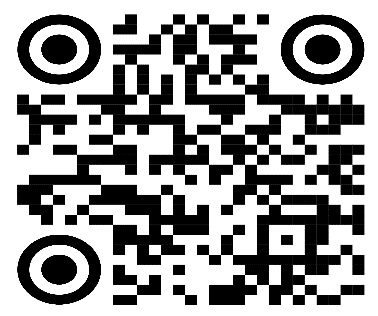 ผลตรวจครั้งที่ ๒/๒๕๖๖ ในวันที่ ๒๐ มีนาคม ๒๕๖๖ เป็นผลตรวจวิเคราะห์แบบไม่เป็นทางการ รายงานเฉพาะตัวอย่างที่ตกมาตรฐาน จำนวน ๒ ตัวอย่าง (โรงพยาบาลวังโป่ง:พริกหยวก,โรงพยาบาลเพชรรัตน์:ถั่วฝักยาว)ข้อมูลดิบรายละเอียดดังนี้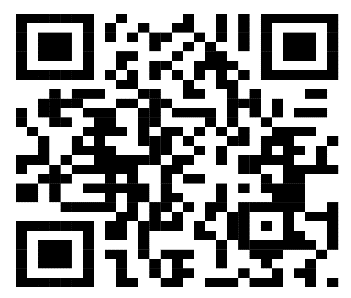 ในการดำเนินงานครั้งที่ ๒/๒๕๖๖ มี ๓ โรงพยาบาล ไม่ได้ดำเนินการส่งตัวอย่าง ได้แก่ โรงพยาบาลหล่มสัก,โรงพยาบาลหนองไผ่,โรงพยาบาลศรีเทพ ผู้ประสานงานได้ประสานให้เก็บตัวอย่างนำส่งสำนักงานสาธารณสุขจังหวัดพิษณุโลก ในวันที่ ๒๗ มีนาคม ๒๕๖๖ เวลาไม่เกิน ๑๐.๓๐ น. หรือตรวจเฝ้าระวังตัวอย่างด้วยตนเองแล้วส่งรายงานให้คณะกรรมการอาหารปลอดภัยทราบต่อไปสำหรับตัวอย่างอาหารที่ไม่ได้มาตรฐานขอให้ผู้รับผิดชอบดำเนินการดังนี้หากไม่สามารถตรวจวิเคราะห์ซ้ำได้เนื่องจากเป็นสารฆ่าแมลง ควรให้คำแนะนำในการเลือกซื้อผัก-ผลไม้จากแหล่งที่เชื่อถือได้แจ้งผู้ผลิตให้ติดตามและเฝ้าระวังสารเคมีปนเปื้อนจากแหล่งเพาะปลูกดังกล่าวเพื่อป้องกันการใช้สารฆ่าแมลงไม่เป็นไปตามที่กฎหมายกำหนดมีขบวนการล้างผักเพื่อลดสารพิษตกค้างเก็บตัวอย่างส่งตรวจรอบที่ ๓/๒๕๖๖ ในวันที่ ๑๘ กรกฎาคม ๒๕๖๖อำเภอวันที่เมือง/เขาค้อ๑๓ มี.ค.๖๖ชนแดน/วังโป่ง๑๔ มี.ค.๖๖หนองไผ่/บึงสามพัน๑๕ มี.ค.๖๖วิเชียรบุรี/ศรีเทพ๑๖ มี.ค.๖๖หล่มสัก/หล่มเก่า//น้ำหนาว๑๗ มี.ค.๖๖อำเภอผลการตรวจวิเคราะห์เฉพาะตัวอย่างที่ตกมาตรฐานผลการตรวจวิเคราะห์เฉพาะตัวอย่างที่ตกมาตรฐานผลการตรวจวิเคราะห์เฉพาะตัวอย่างที่ตกมาตรฐานผลการตรวจวิเคราะห์เฉพาะตัวอย่างที่ตกมาตรฐานรวมอำเภอฟอร์มาลีนฆ่าแมลง(GT)น้ำมันทอดซ้ำอะฟลาทอกซินรวมเมือง๒(หมึกกรอบ,สไบนาง)๒(ผักชีลาว,เห็ดฟาง)-๑(ถั่วป่น)๕หล่มสัก๔(สไบนาง ๑,ปลาหมึกกรอบ ๓)-๑(น้ำมันทอดกล้วย)๑(พริกป่น)๖หล่มเก่า-๑(แขนง)--๑เขาค้อ-๓(ใบหอม,กวางตุ้ง,คะน้า)-๑(พริกป่น)๔น้ำหนาว๒(สไบนาง,ปลาหมึกกรอบ)---๒ชนแดน๑(ปลาหมึกกรอบ)๑(พริกสด)-๑(ถั่วป่น)๓วังโป่ง๑(ปลาหมึกกรอบ)๒(ผักชี,ดอกหอม)-๒(ถั่วป่น ๒)๕หนองไผ่๗(ปลาหมึกกรอบ ๗)๑(พริกแห้ง)-๒(ถั่วป่น ๒)๑๐บึงสามพัน๑(ปลาหมึกกรอบ)๓(ผักชี,ผักกาดขาว,ขึ้นฉ่าย)--๔วิเชียรบุรี๔(ปลาหมึกกรอบ ๓,ปลาหมึกดอง ๑)๙(พริกสด ๑,กะหล่ำ ๑,คะน้า ๑,ดอกหอม ๑,ขึ้นฉ่าย ๑,แขนงกะหล่ำ ๑,กะหล่ำปลี ๑,พริกแห้ง ๑,ผักชี ๑)๒(น้ำมันทอดหมู,น้ำมันทอดไก่)๑(ถั่วป่น)๑๖ศรีเทพ๑(หมึกดอง)๑(สาระแหน่)-๑(ถั่วสิสงป่น)๓รวม๒๓๒๓๓๑๐๕๙